Дата заполнения опросного листа	Статус объекта (подчеркните нужное): проект / строительство / закупка / тендер / не определенРазделительная камераХарактеристикиРазмещение (подчеркните нужное): газон / асфальтРасход сточных вод (Qr)		л/сПредельный расход (Qlim)			л/с («грязная» порция дождя)Глубина заложения лотка (низа) подводящего трубопровода		мм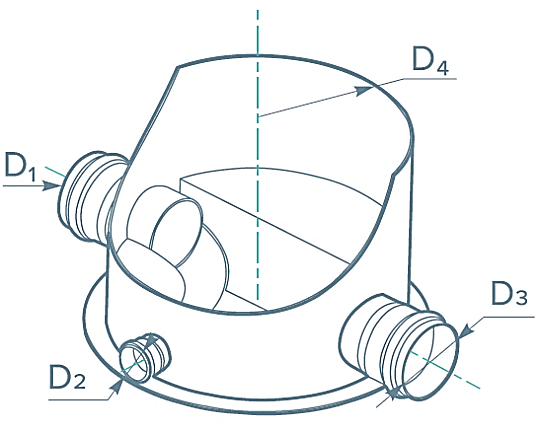 Вход стоков (D1)Материал трубы	Диаметр		ммНаправление на: 3 / 6 / 9 / 12 ч Выход на очистку (D2)Материал трубы	_Диаметр		ммНаправление на: 3 / 6 / 9 / 12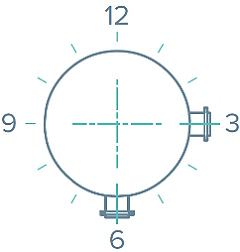 Выход на обводную линию (байпас) (D3)Материал трубы	Диаметр		ммНаправление на: 3 / 6 / 9 / 12ПримечанияВозможно, у Вас есть нестандартные требования, пожелания или вопросы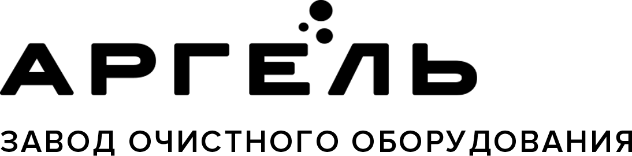 ООО «Промышленная экология»150000, Россия, Ярославль, Республиканская, 84 к. 2
+7 4852 58-05-96, 8 800 333-23-81info@vo-da.ru, www.vo-da.ru